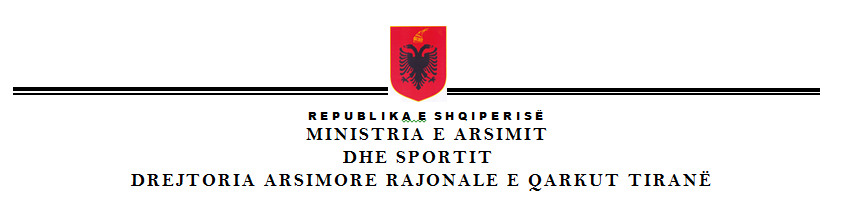 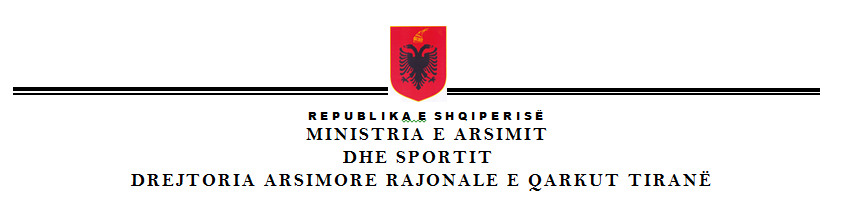 SHKOLLA E MESME “SADIK STAVILECI” KATUND I RIEmail:sadik-stavileci@live.comTEMA: KRIMET NAZISTE NDAJ SHQIPTARËVE : IDRIZ ÇAUSHI QË I SHPËTOI KAMPIT NAZIST TË MAUTHAUSENIT.PUNOI : KLESTI KAPAJ ORGITO SINANIKLASA: 10 B GJIMNAZI: “ SADIK STAVILECI”PUNOI : KLESTI KAPAJ ORGITO SINANIKLASA: 10 B GJIMNAZI: “ SADIK STAVILECI”Dielli lind çdo ditë, por a shikohej ky Diell nga gjithë njerëzimi i viteve 30’-40’. Makabriteti dhe urrejtja neurotike njerëzore ishte shfaqur me shëmtinë e vet më të madhe. Kudo mbillej urrejtja, kur ndërkohë mund të mbillej jeta, kudo mbillej shfarosja ku ndërkohë mund të mbillej zhvillimi e lulëzimi. Ndërgjegja e njerëzimit u trazua keqas. Nëse do të flasim për kampet që nazizmi ngriti për të realizuar synimet e veta shfarosëse, sigurisht që kujtesa të shpie në Mauthausen i cili ishte një kamp shfarosës ndaj të gjithë kundërshtarëve të Hitlerit, në atë luftë botërore. Numri i shqiptarëve të dënuar në kamp ishte diku te 427, ndërkohë që mendohet se shumica e të burgosurve shqiptarë kanë vdekur në këtë kamp.Në vitet 1943-45 nazistët arrestuan në Shqipëri rreth 530 vetë kryesisht në Vlorë, Durrës e Tiranë dhe i nisën në burgjet e Prishtinës, Zemunit dhe Bajnicës në Jugosllavi dhe më as në kampet e përqëndrimit Mauthausen.Sipas të dhënave të kampit, figuron se aty kanë hyrë 427 shqiptarë, nga të cilët mbijetuan vetëm 24 persona. E ndërsa flasim për nazizmin dhe 24 persona të cilët shpëtuan gjallë nga kampi famëkeq ne do tu sjellim një histori reale të bashkëkombësit tonë Idriz Çaushi që i shpëtoi kampit nazist të Mauthausenit për ta treguar historinë e tij dhe torturat makabre të ndodhura në kampin e përqëndrimit. Ky i ri përjetoi ditë të zeza, sa dhe vetë toka do të dridhej përballë vuajtje e torturave të kaluara nga 21 vjeçari. Krimet e nazizmit ndaj shqiptarëve janë të njohura dhe të dokumentuara. Gjatë viteve 1942 dhe 1943, forcat naziste pushtuan Shqipërinë. Ata vranë dhe torturuan në mënyrë sistematike shqiptarët, duke i detyruar në kampe përqendrimi ose duke i dërguar në marshime vdekjeje. Në kampe të tilla bisha naziste grumbulloi më të pafajshmit të cilësuar këta si hebrenjtë por ndër ta edhe shqiptarë. Por pse nazistet kërkonin të sulmonin Shqiperinë, pse nazistët i dërguan shqiptarët në kampe të tilla internimi? Nazistët kishin shumë arsye për të sulmuar Shqipërinë. Ata shpresonin të pushtonin vendin dhe ta përdornin atë si bazë për të sulmuar Greqinë dhe Italinë. Ata gjithashtu besonin se Shqipëria ishte një vend tolerant fetar, gjë që ishte një perspektivë e padëshiruar për nazistët që donin të siguronin që regjimi i tyre të bazohej vetëm në epërsinë racore. Më në fund, nazistët donin të shkatërronin dhe eliminonin popullsinë hebreje të rajonit. Për këto arsye; ata synonin qëllimisht popullsinë shqiptare. Pasoja e parë e fushatës naziste kundër shqiptarëve ishte dëbimi i mijëra shqiptarëve në kampet e përqendrimit në pjesë të tjera të vendit. Shqipëria ka historinë e saj të rrënjosur në memorjen shqiptare ku flitet dhe dëgjohet çdo torturë, sakrificë,trimëri që ky popull I ka kushtuar trojeve të veta për të ruajtur kulturën, gjuhën, traditat e çdo virtyt shqiptar. Le të ndalemi te figura e njohur e Idris Çaushit i cili arriti ti shpëtoj kampit nazist te Mathausenit. Ai ishte vetëm 21 vjeç kur u vendos në rradhët e ushtarëve të Lëvizjes Nacional Çlirimtare të vendit. Pranë mbarimit të luftës Idrizi bashkë me kushëririn e tij kapet nga gjermanët në përpjekje për të djegur disa depo armatimesh. Kushëriri i tij u lirua për shkak se ishte më i vogël në moshë ndërsa Idrizi u burgos. Pas burgosjes së tij familja e Idrizit i humbi shpresat se do mund ta shikonte Idrizin edhe njëhere sepse në mbarimin e luftës armiku po largohej tej trojeve shqiptare dhe bashkë me ta edhe Idrizi. Por një ditë u shfaq në derën e shtëpisë së familjes Çaushaj vet Idrizi. Ai kishte arritur ti shpëtonte vdekjes në  kamp gjatë pushkatimit të tij bashkë me 15 hebrenj,  dhe për çudi vetëm ai kishte arritur ti mbijetonte plumbave të skuadrës vrasëse. Me pas ai ishte futur në bunkerë të cilët u bombarduan dhe aty ai kishte marrë edhe plagë. Katër ditë para kapitullimit të Gjermanise me 5 maj 1945, nazistët i liruan të burgosurit e tyre. Dhe kështu Idrizi i lodhur nga torturat dhe përjetimet e tmerrshme që kishte kaluar endej nëpër rrugët e Austrisë,  derisa gjeti rrugën për tu kthyer në atdhe ku e prisnin mundime të tjera pasi ai ishte kthyer nga Italia një aleat i Gjermanisë e cila ishte armikja e Shqipërisë dhe Bashkimit Sovjetik. Kështu ai u akuzua si spiun dhe tradhëtar i Shqipërisë. Ai e kaloi jetën e tij i internuar dhe me 1991 në moshën 71 vjeçare u nda nga jeta. Idrizi shpëtoi nga kthetrat e nazimit për të treguar historitë e tmerrshme që kishin kaluar në kampin më famëkeq. Idrizi tregonte se si prisnin shiun të binte se si ato zgjasnin duart për të lagur buzët. Tregon ngjarje makabre. Nazistët i vendosnin të internuarit në dyluftim me njëri tjetrin dhe kush humbiste dënohej me vdekje. Ato që humbisnin hidheshin mbi dërrasat me gozhdë. Viktima të tjera mbyteshin në gaz, dikush vdiste nga uria, dikujt i masakroheshin familjarët para syve, dikujt i shkuleshin thonjtë , dikujt flokët, dikush tjetër humbiste shikimin dikush dëgjimin etj. E pra ato që kanë parë sytë nuk arrihen të përshkruhen më një shkrim, as që mund të imagjinohen vuajtjet e njerëzve në kampin e Mauthausen. E kush nuk i njeh torturat e nazistëve në këto kampe. Teksa endej në rrugët e Austrisë, Idrizi prekte veten nëse ishte i tëri, fërkonte sytë mos ishte në ëndërr, hija e nazistëve e ndiqte nëpër rrugë. Përjetimi i Idrizit ishte një makth i vërtetë. E dekada më vonë dokumentojnë këto tmerre që njerëzimi ka kaluar për shkak të egos së një pushtetari, Ne dhe bashkëmoshatarët tanë të dokumentojmë e të sjellim histori reale të përjetuara në kampet famëkeqe të nazizmit.